შპს ჰაიდელბერგცემენტ ჯორჯია აცხადებს ტენდერს მცირე ზომის კოდალიანი ექსკავატორის მომსახურებაზე.სამუშაოს აღწერა: ქარხნის კაპიტალური რემონტის დროს საჭიროა კლინკერის ღუმელში (მეტალის მილი 4.3მ დიამეტრით) შიგნით შევიდეს და იმუშაოს (ჩამოანგრიოს და გამოიტანოს ღუმელის აგური რომელიც გამოკრულია ღუმელში).სამუშაო ადგილი: კასპი, ჰაიდელბერგცემენტის ქარხანასამუშაო დრო - ყოველდღე (შაბათ-კვირის ჩათვლით) 24სთ.სამუშაოს სავარაუდო დასაწყისი -   2022 წლის 17 თებერვლიდან. სავარაუდო სამუშაო ვადა 5-8 დღე.ტექნიკას უნდა აკმაყოფილებდეს ჰაიდელბერგცემენტის სტანდარტებს. არ უნდა აღენიშნებოდეს სითხეების ჟონვები. სანათი საშუალებები უნდა იყოს გამართულ მდგომარეობაში და ა.შ.ოპერატორს უნდა ჰქონდეს მართვის მოწმობის S კატეგორია. საჭირო იქნება 2 ოპერატორი მინიმუმ, იმიტომ რომ სამუშაოები უნდა მიმდინარეობდეს 24 საათის განმავლობაში.დეტალებისთვის და ონლაინ ტენდერში მონაწილეობის მისაღებად გთხოვთ დაუკავშირდეთ:Ucha.Purtseladze@heidelbergcement.ge 577773719 არა უგვიანეს 14 თებერვლისა: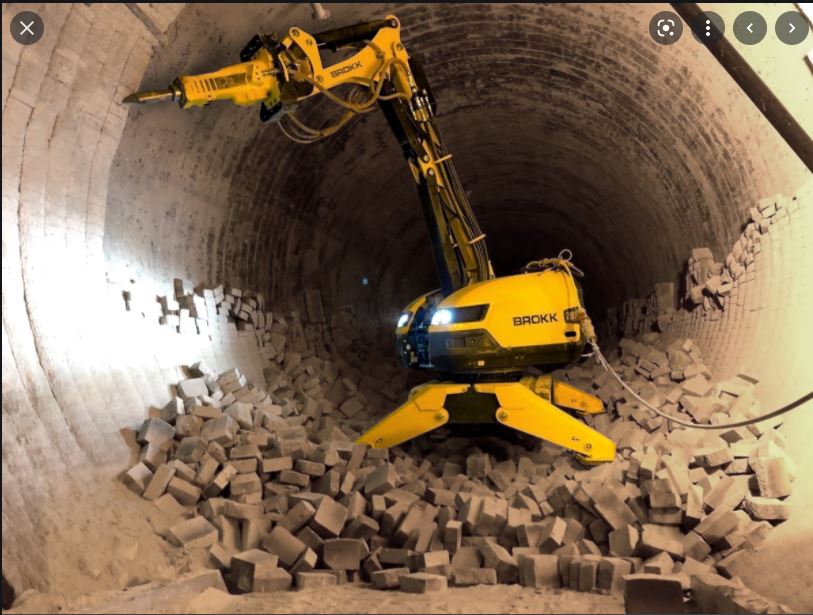 